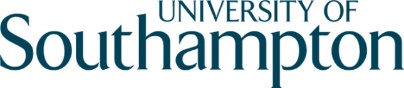 University of Southampton 6th Form Philosophy Conference1 April 2019Please complete this booking form and return it to philout@southampton.ac.uk by 25 March 2019Please complete this booking form and return it to philout@southampton.ac.uk by 25 March 2019School NameEmergency contact nameEmergency contact mobile numberParking requirementsAdditional requirements ie mobility, hearing loop etc.Total final number of studentsTotal final number of staffLecture session 1 choicesNumber of students to attendDr Will Mcneill: ’Seeing Stars: the problem of perception’Dr Andrew Stephenson: ‘Is religious belief irrational?'Activity Sessions choiceNumber of students to attendTour of Highfield and Avenue CampusBreakout session for small groupsLecture Session 2Number of students to attendProfessor Fiona Woollard: ‘Philosophy, Irn Bru and Epistemically Transformative Experiences’Dr Brian Mcelwee: 'What Do I Owe to the Global Poor?’Q & A SessionNumber of students to attendSession